                                                                                  بسمه تعالی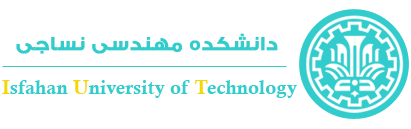 طرح تحقيق پايان نامه کارشناسی ارشدتعهد نامه: اینجانب . به شماره دانشجویی. متعهد می شوم که در مدت اجرای پروژه بطور تمام وقت در دانشکده حضور داشته و همچنین اطلاع دارم که کلیه نتایج پروژه و حقوق حاصله از این پروژه متعلق به دانشگاه صنعتی اصفهان بوده و مجاز نیستم بدون موافقت دانشگاه، اطلاعاتی را در رابطه با پروژه به دیگری واگذار نمایم و انتشار نتایج نیز تابع مقررات دانشگاهی است و با موافقت استاد راهنما صورت می گیرد.	امضا دانشجوتعريف مسئله و هدف از تحقیق:( حداکثر 12 خط)مرور مطالعات گذشته:(حداقل 15 خط ، حداکثر 30 خط)سوالات تحقیق و فرضیه ها: كاربردهای انجام اين تحقيق: جنبههاي نوآوري و بومی سازی:محدودیتها و مشکلات احتمالی طرح:روش انجام تحقيق:( حداکثر 15 خط) مواد و وسایل مورد نیاز:------ -هزینه ها: مجموع هزینه براورد شده: ریالمحل تامین هزینه:جدول زمان بندی مراحل انجام تحقیق :منابع:پیشنهاد پایان نامه کارشناسی ارشد .به شماره دانشجویی.در کمیته تحصیلات تکمیلی دانشکده مهندسی نساجی مورخ  پذیرفته شد                                پذیرفته نشد                                                                                                                                                  امضا سرپرست تحصیلات تکمیلی  دانشکدهنام و نام خانوادگی دانشجوشماره دانشجويیشماره دانشجويیرشتهايميل دانشجو: ايميل دانشجو: شماره تماس : شماره تماس : مشخصات اساتيد راهنما و مشاورنام و نام خانوادگیرتبه دانشگاهیمحل خدمتامضا و تاريخاستاد راهنمای اول استاد راهنمای دوماستاد مشاور   اولاستاد مشاور   دومنوع طرح : بنيادي  	كاربردي  	توسعه اي 	عنوان: Title: رديفنوع فعالیتمدت زمانرديفنوع فعالیتمدت زمان12345678910111212345678